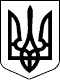 Новосанжарська селищна радаПолтавського району Полтавської області(сімнадцята сесія восьмого скликання)Р І Ш Е Н Н Я24 грудня 2021 року                     смт Нові Санжари                                     № 118Про затвердження проєкту землеустрою щодо відведення земельної ділянки площею 1,0000 га для ведення особистогоселянського господарства громадянинуСкороходу С.І. в межах с. Старі СанжариКеруючись статтями 12, 33, 118, 122 Земельного кодексу України, статтею 50 Закону України «Про землеустрій», пунктом 34 статті 26 Закону України «Про місцеве самоврядування в Україні», розглянувши заяву громадянина Скорохода Сергія Івановича про затвердження проєкту землеустрою щодо відведення земельної ділянки площею 1,0000 га та передачу її у власність для ведення особистого селянського господарства в межах с. Старі Санжари, Полтавського району, Полтавської області, виготовлений ФОП Ярош І.М., витяг з Державного земельного кадастру про земельну ділянку від 19.10.2021 року, враховуючи висновки галузевої постійної комісії селищної ради,селищна рада вирішила:1. Затвердити громадянину Скороходу Сергію Івановичу проєкт землеустрою щодо відведення земельної ділянки для ведення особистого селянського господарства площею 1,0000 га, кадастровий номер 5323485001:01:001:1136, що знаходиться в межах с. Старі Санжари, Полтавського району, Полтавської області.2. Передати у власність громадянину Скороходу Сергію Івановичу земельну ділянку загальною площею 1,0000 га, кадастровий номер 5323485001:01:001:1136, для ведення особистого селянського господарства, що знаходиться в межах с. Старі Санжари, Полтавського району, Полтавської області.3. Громадянину Скороходу С.І. зареєструвати земельну ділянку відповідно до чинного законодавства.4. Громадянину Скороходу С.І. використовувати земельну ділянку за цільовим призначенням.Селищний голова                                                            Геннадій СУПРУН